The Eritrean Association in greater SeattleInvites you to Celebrate with us The International Women’s Day 2010Program:- Cultural Show by Talented Seattle MusiciansDate/Time:- Saturday March 6, 2010  At 6:00 PMPlace:-  Eritrean Association in Greater Seattle         1528 Valentine Place, Seattle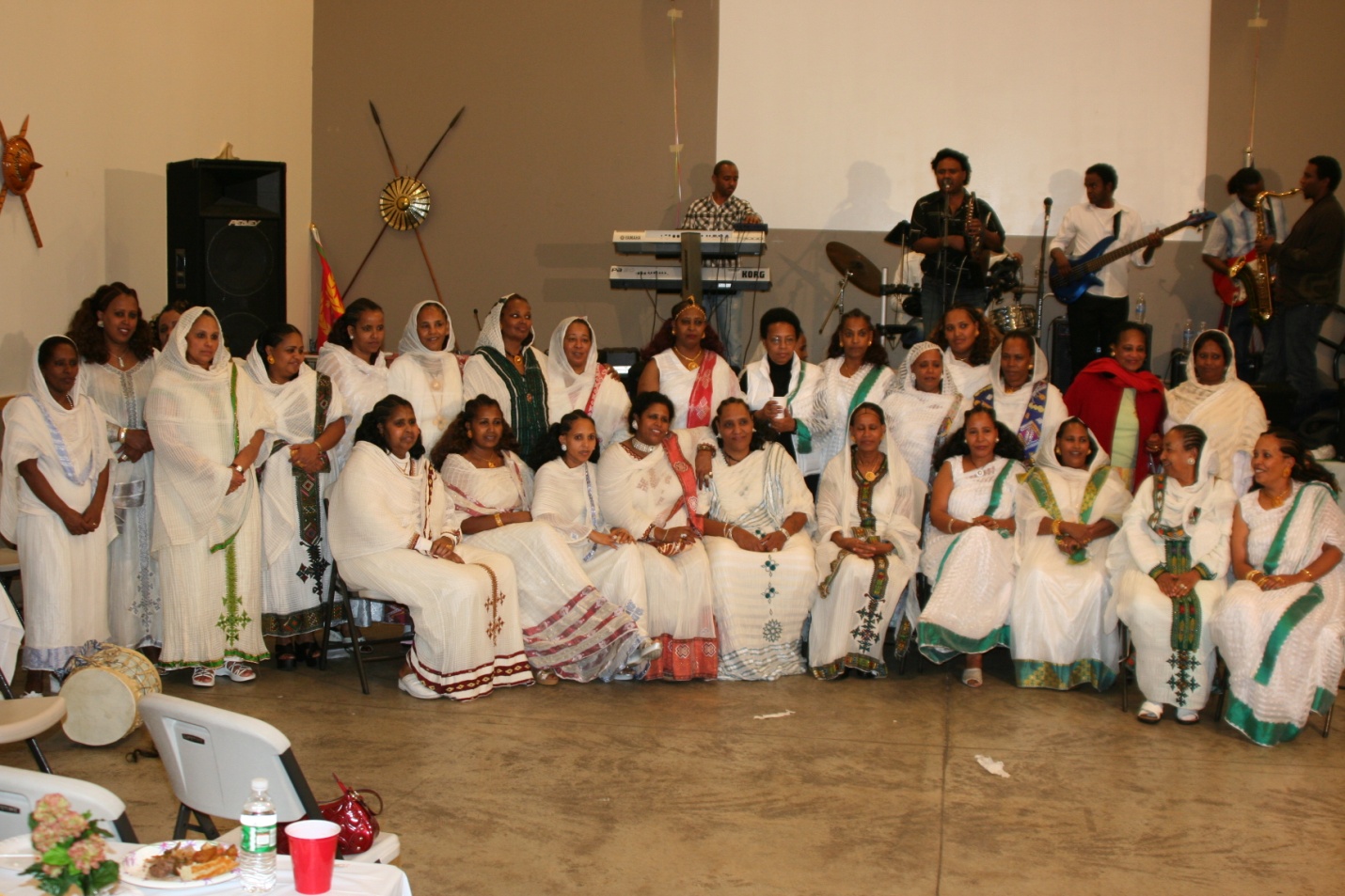 ማሕበረኮም ኤርትራ ስያትልን ከቢኣንከምቲ ልሙድ ብምኽንያት ኣህጉራዊ መዓልቲ ደቀንስትዮ 8 መጋቢትዓቢ ናይ ባህሊ ምሸት ኣዳልዩ፡ ንኾሎም ኤርትራዊያንን ፈተውትን  ሓቢሮምምሳና ከምስዩ ብኽብሪ ይዕድም።መደብ  ባህላዊ ምሸት በቶም ወናማት ንይ ስያትልዕለትን ግዜን ፥ ጉንበት 6, 2010  ሰዓት 6፡00 ኣይ ምሸትቦታ፥  ማበረኮም ኤርትራ ስያትል ከባቢኣን       1528 Valentine Place, Seattle Washingtonብደሓን ምጹ